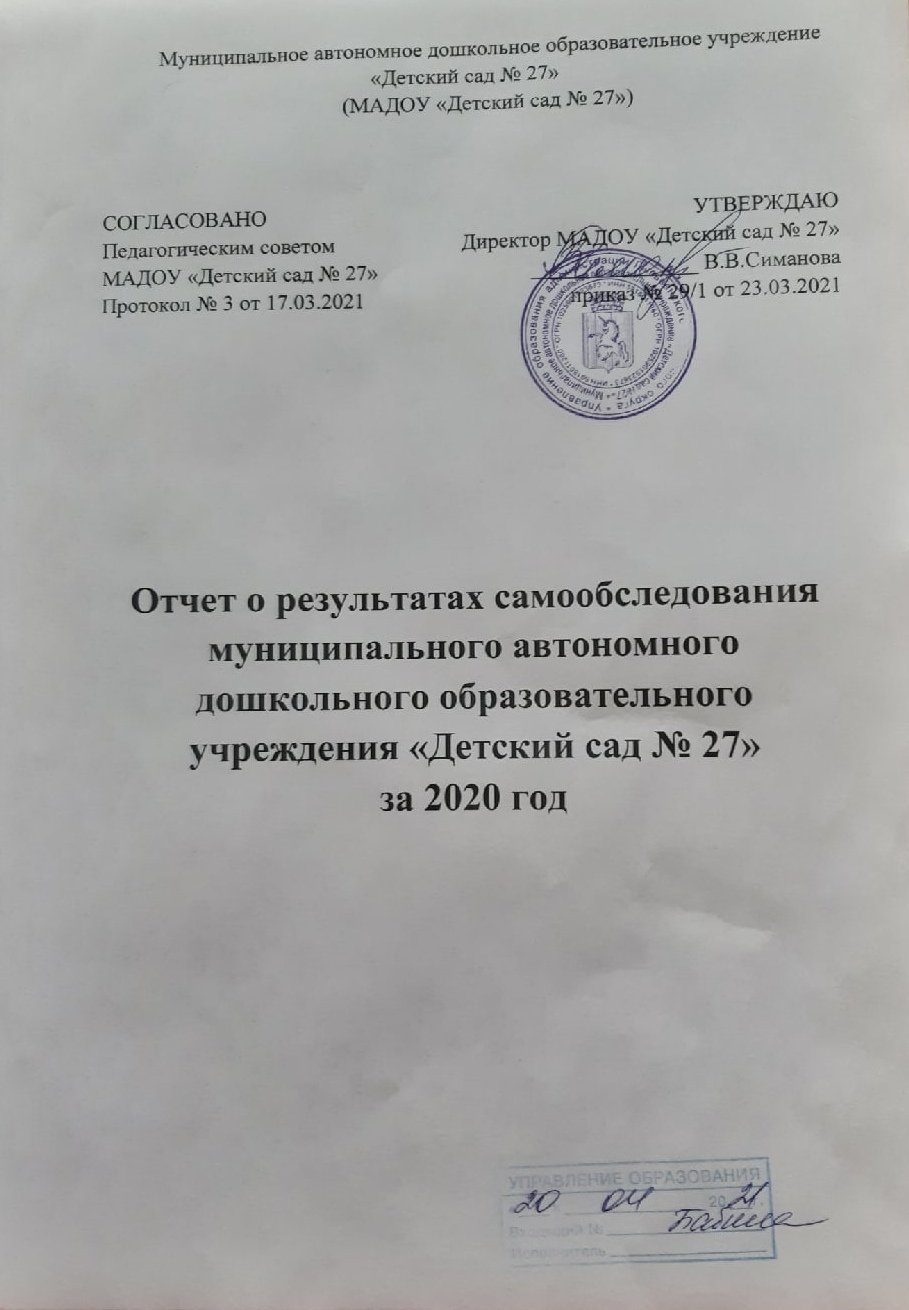 Аналитическая частьМуниципальное автономное дошкольное образовательное учреждение «Детский сад № 27» г. Лысьва является образовательным учреждением, реализующим основную образовательную программу дошкольного образования. Учреждение как комплекс функционирует с октября 2015.Общие сведения об образовательной организации1.2. Организация образовательной деятельностиДетский сад расположен в жилом районе поселков Ленина и Комсомольский вдали от производящих предприятий. Детский сад имеет 4 корпуса, которые построены по типовому проекту. Общая проектная наполняемость 605 мест, площадь зданий 4813 кв. м, из них площадь помещений, используемых непосредственно для нужд образовательного процесса 4714 кв.м. Рядом с детским садом построена МБОУ СОШ № 6, с которой организовано взаимодействие по подготовке детей к обучению в школе. Вблизи детского сада располагается городская больница, сетевые магазины.Режим работы МАДОУ: пятидневная рабочая неделя с 10,5 часовым пребыванием детей: с 7-00 до 17-30. В МАДОУ функционируют 24 группы: 18 групп – общеразвивающей направленности: 3 группы для детей раннего возраста, 15 групп дошкольного возраста.3 группы – инклюзивной направленности,3 группы для детей комбинированной направленностиРаспределение детей по возрастным группам в 2020 годуНа основании «Положения о порядке комплектования муниципальных образовательных учреждений города Лысьвы, имеющих группы для детей дошкольного возраста» в учреждение дети принимаются на основании направления, выданным Управлением образования, с учетом имеющихся у родителей льгот и мест в МАДОУ на момент комплектования. В МАДОУ в первую очередь принимаются дети граждан, пользующихся льготами в соответствии с действующим законодательством.Программное обеспечение воспитательно-образовательного процессаОбразовательную деятельность в группах общеразвивающей направленности педагогический коллектив осуществляет по основной образовательной программе дошкольного образования принятой на педагогическом совете (протокол № 1 от 30.08.2020 г., утвержденной приказом № 52 от 30.08.2020г.), разработанной с учетом примерной образовательной программы «От рождения до школы» по ред. Вераксы Н.Е., Комаровой Т.С., Васильевой М.А.Цель программы - развитие личности детей дошкольного возраста в различных видах деятельности и общения с учетом их возрастных, индивидуальных психологических и физиологических особенностей.Образовательный процесс выстраивается на основе комплексно-тематического планирования, что способствует успешной реализации комплекса образовательных, развивающих и воспитательных задач.Образовательная работа с детьми осуществляется в непосредственно-образовательной деятельности, в совместной деятельности педагогов и детей, в режимные моменты с использованием развивающих образовательных ситуаций.Организация специализирующей (коррекционной) помощи.Дети с ОВЗ принимаются в МАДОУ для коррекционной работы на основании заключения городской психолого - педагогической комиссии.Коррекционная работа с детьми с ОВЗ осуществляется по адаптированным программам с включением работы специалистов. В 2020 году в ДОУ свою работу осуществляли 2 учителя-логопеда, 2 психолога, 2 учитель-дефектолог. Специалисты данной службы на основании запросов родителей, педагогов, анализа результатов освоения основной общеобразовательной программы, заключений ППК осуществляют деятельность по раннему выявлению и психолого-педагогическому сопровождению детей (их семей), имеющих трудности в воспитании и обучении, работают с семьями группы риска, СОП. Проводят коррекционно-развивающую работу с воспитанниками в зависимости от выявленных проблем (эмоциональная сфера, когнитивная сфера, нарушения речи, сложности поведения, адаптации к МАДОУ). В МАДОУ организован психолого - педагогический консилиум (ППк). Педагоги детского сада и специалисты медико-психолого педагогической комиссии проводят углублённую работу в рамках адаптированных образовательных программы с детьми с ОВЗ.Планирование работы во всех пяти образовательных областях учитывает особенности речевого и общего развития детей. Комплексность педагогического воздействия направлена на выравнивание речевого и психофизического развития детей и обеспечение их всестороннего гармоничного развития.Дети с тяжелыми нарушениями речи обучаются по АООП для детей с ТНР на основе программы Н.В. Нищевой. Цель - построение системы коррекционно-развивающей работы в группах компенсирующей направленности для детей 5 - 7 лет с тяжелыми нарушениями речи (общим недоразвитием речи), предусматривающей полное взаимодействие всех специалистов ДОУ и родителей (законных представителей) дошкольников и направленной на коррекцию речи детей, повышение уровня речевого и психофизиологического развития ребенка в соответствии с его индивидуальными особенностями и возможностями.В рамках данной программы осуществляется коррекционная работа учителя-логопеда по коррекции нарушенных функций и педагога психолога по развитию коммуникативных навыков и эмоционально-волевой сферы. Дети с задержкой психического развития обучаются по АООП для детей с ЗПР с учетом программного обеспечения С.Г. Шевченко. Цель - проектирование модели образовательной и коррекционно-развивающей психолого-педагогической работы, максимально обеспечивающей создание условий для развития детей дошкольного возраста с задержкой психического развития в МАДОУ, их позитивной социализации, интеллектуального, социально-личностного, художественно-эстетического и физического развития на основе сотрудничества со взрослыми и сверстниками в соответствующих возрасту видах деятельности.Ведущим специалистом в работе с детьми с ЗПР выступает учитель-дефектолог. Он проводит подгрупповые и индивидуальные занятия по развитию познавательной деятельности и коррекции нарушенных функций. К работе подключены так же и учитель-логопед и педагог-психолог. Работа данных специалистов проводится в индивидуальной форме с учетом структуры дефекта.Образовательная деятельность с ребенком с РАС осуществляется по АОП для детей с РАС с учетом психофизических возможностей ребенка с ЗПР. Коррекционная работа проводится всеми специалистами МАДОУ в форме индивидуальных занятий.Дети с нарушением зрения и слуха обучаются по АООП данных нозологий с учетом структуры дефекта и принципов коррекционной работы.Данные программы разработаны на основе Федерального государственного образовательного стандарта дошкольного образования. Педагогический процесс представляет собой целостную систему, которая охватывает все основные направления развития ребенка-дошкольника: познавательное, речевое, художественно-эстетическое, социально-коммуникативное, физическое.Наличие здоровьесберегающих технологий и среды в МАДОУ.Педагогический процесс в детском саду - это процесс воспитания и обучения детей дошкольного возраста в режиме здоровьесбережения; процесс, направленный на обеспечение физического, психического и социального благополучия детей. Здоровьесбережение - важнейшие условия организации педагогического процесса. Основные направления оздоровительной деятельности в детском саду: - организация санитарно-эпидемиологического режима и создание гигиенических условий жизнедеятельности детей; - организация здорового сбалансированного питания; - обеспечение психологической безопасности детей во время пребывания их в детском саду; - организация профилактической работы с детьми и сотрудниками; физическое воспитание детей. Система оздоровительной работы включает в себя: - психологическое сопровождение развития; - разнообразные виды организации режима двигательной активности ребёнка; - система работы с детьми по формированию основ гигиенических знаний и здорового образа жизни; - организация здорового питания. Наиболее эффективными формами оздоровления являются:- утренняя гимнастика; - физкультминутки, динамические паузы; - обеспечение условий для реализации двигательной активности детей в течение дня; - физкультурные занятия, прогулки; - закаливающие мероприятия - совместные досуги с родителями; - спортивные праздники и развлечения; - сбалансированное питание;В МАДОУ имеются лицензированные медицинские блоки, включающие в себя: медицинский и процедурный кабинет. Организация медицинского обслуживания обучающихся осуществляется на основе договора о совместной деятельности по медицинскому обслуживанию с ГБУЗ Пермского края «Городская больница Лысьвенского городского округа» (от 25.12.2020 г.)Питание в МАДОУ организовано по десятидневному меню. Прием пищи 4-х разовый: завтрак, второй завтрак, обед, полдник. Таким образом, в дошкольном образовательном учреждении для детей используется широкий спектр педагогических, психологических, медицинских, профилактических и оздоровительных мероприятий. Оздоровительная работа планируется в соответствии с принципами последовательности, систематичности, а также методов оздоровительной направленности. Включение муниципального компонента в образовательную деятельность МАДОУ.Программа МАДОУ предусматривает включение воспитанников в процесс ознакомления с особенностями Пермского края путем реализации региональной программы для детей дошкольного возраста «Пермский край - мой родной край» А.М. Федотовой. Региональный компонент в программе представлен первоначальными знаниями об особенностях географического положения Пермского края, его растительного и животного мира, природных богатств, истории, культуры. Дополняют региональный компонент программы задачи, связанные с формированием представлений о родном городе Лысьве.Цель программы – воспитание начал экологической культуры детей дошкольного возраста на основе знакомства с родным краем, городом, формирование представлений о малой родине, воспитание патриотизма.Приоритетные направления деятельности МАДОУ в 2020 учебном году.Организация образовательного процесса в учреждении строится в соответствии с ФГОС ДО. Образовательная деятельность осуществлялась в соответствии с годовым планом работы учреждения. Основным направлением в работе педагогического коллектива выступает преобразование предметно-пространственной образовательной среды в МАДОУ по познавательному и речевому развитию детей с учетом их индивидуальных особенностей.В соответствии с годовым планом работы решались следующие задачи:1. Совершенствовать воспитательно-образовательную работу в МАДОУ по развитию познавательной активности детей.2. Преобразовать предметно-развивающую среду в МАДОУ с учетом индивидуальных возможностей и особенностей развития воспитанников.3. Повышать уровень физической подготовленности воспитанников через оптимизацию их двигательной активности в течение дня и использование в образовательном процессе здоровьесберегающих технологий.Основные формы взаимодействия с родителямиВ МАДОУ проводится системная работа по включению родителей в активный образовательный процесс, что соответствует ФГОС ДО. Сотрудничество педагогов и родителей реализуется в различных формах: совместные экскурсии, участие в творческих конкурсах, соревнованиях, разучивание с детьми танцев, сценок, совместные праздники.Родители совместно с детьми являются активными участниками по обогащению развивающей предметно-пространственной среды, оформлению групповых помещений, благоустройстве территории.С целью привлечения родителей к активному взаимодействию педагогическим коллективом организуются разнообразные совместные мероприятия, в том числе работа родительских клубов: «Папины детки», «Заботливые родители», «Родительский универсарий».1.3. Система управления МАДОУУправление МАДОУ осуществляется в соответствии с действующим законодательством. Основным документом, регламентирующим управление Учреждением является устав. Управление образовательной организацией осуществляется на основе сочетания принципов единоначалия и коллегиальности. Текущее руководство деятельностью МАДОУ осуществляет директор – Симанова Вера Владимировна, имеет высшее образование в сфере управления и менеджмента, стаж работы 45 лет. Распределение управленческих функций осуществляется между административной командой учреждения в соответствии с должностными обязанностями:Заместитель директора по ВМР: Чудинова Наталья Викторовна, имеет высшее педагогическое образование, стаж работы 29 лет.Заместитель директора по АХЧ: Губина Марина Александровна, имеет высшее образование, стаж работы 23 года.Управление МАДОУ строится на принципах единоначалия и коллегиальности. Коллегиальными органами управления являются: Наблюдательный совет, педагогический совет, общее собрание работников. Единоличным исполнительным органом является руководитель – директор – Симанова Вера Владимировна.1.4. Результаты освоения основной образовательной программы дошкольного образованияМониторинг образовательного процесса проходит в соответствии с рекомендациями ФГОС ДО в первой и второй половине учебного года, а также дополнительно по индивидуальным запросам родителей или педагогов. В нем принимают участие: заместитель директора по ВМР, воспитатели, музыкальные руководители, учитель-логопед, учитель-дефектолог, педагог–психолог. Педагогическая диагностика проводится в ходе наблюдений за активностью детей в спонтанной и специально-организованной деятельности. Инструментарий для педагогической диагностики - карты наблюдений детского развития, позволяющие фиксировать индивидуальную динамику и перспективы развития каждого ребёнка в ходе: коммуникации со сверстниками и взрослыми; игровой деятельности; познавательной деятельности; проектной деятельности; художественной деятельности; физического развития.Результаты педагогического анализа за 2020 год показывают преобладание детей с высоким и средним уровнями овладения программы, что говорит об эффективности педагогического процесса в МАДОУ. Уровень овладения детьми необходимыми знаниями, навыками и умениями по всем образовательным областям воспитанников соответствует возрасту. Результатом воспитательно-образовательной работы явилась качественная подготовка детей к обучению в школе, что характеризует достигнутый уровень психологического развития накануне поступления в школу.Сводная таблица мониторинга образовательного процесса за 2020 годРезультаты педагогического анализа свидетельствуют о преобладании детей, освоивших образовательную программу МАДОУ что говорит об эффективности педагогического процесса в МАДОУ. Результатом осуществления воспитательно-образовательного процесса явилась качественная подготовка детей к обучению в школе. Готовность дошкольника к обучению в школе характеризует достигнутый уровень психологического развития накануне поступления в школу. Заметно, что количество детей с высоким и средним уровнем освоения ООП ДО и АОП ДО стало выше. В 2020 году количество выпускников составило 131 человек.1.5. Качество кадрового обеспеченияВ 2020 году образовательную деятельность с детьми осуществляли 41 педагогов. Из них 27 воспитателей, 2 учителя-логопеда, 2 педагога-психолога, 2 учителя-дефектолога, 3 музыкальных руководителя, 2 инструктора по физической культуре, 3 старших воспитателя.МАДОУ укомплектовано на 100 % педагогическими кадрами.Педагоги МАДОУ активно участвуют в различных конкурсах, методических объединениях, форумах, фестивалях.Курсы повышения квалификации:Аттестация педагогических работниковВывод: свою профессиональную компетентность повысили 100 % педагогов. Педагогические работники заинтересованы в получении и обмене положительного педагогического опыта, стремятся получать новые знания, подтверждать свою квалификацию.1.6. Материально техническая база.Детский сад располагает необходимой материальной базой для полноценного развития детей и осуществления образовательного процесса.В детском саду имеются:групповые помещения - 24кабинет директора - 1методический кабинет - 4пищеблок - 4прачечная - 4медицинский блок -4кабинет завхоза – 4кабинеты специалистов – 7музыкальные залы – 4физкультурный зал – 1игровая лаборатория - 1Территории корпусов располагаются на отдельных участках, с ограждением по всему периметру. Здания детского сада капитального исполнения, двухэтажные. Групповые ячейки изолированы, принадлежат каждой детской группе. Сопутствующие помещения (медицинского назначения, пищеблок, прачечная) соответствуют требованиям. Площади групповых помещений соответствуют требованиям СанПиН.Здания МАДОУ оборудовано системами вентиляции, центрального отопления, холодного и горячего водоснабжения, канализацией  в соответствии с требованиями СанПиН. Соблюдается температурный режим, относительная влажность воздуха, режим проветривания в групповых помещениях.На территории МАДОУ находится 24 игровых площадок, спортивные площадки, которые озеленены, оснащены спортивным оборудованием и игровыми постройками, имеются цветники. Особое внимание в этом году уделили созданию условий для летней прогулки детей. С помощью родителей и сотрудников МАДОУ были оформлены цветники, изготовлены постройки для игр детей, произведена покраска оборудования.Проектирование и организация предметно-развивающей среды в МАДОУ осуществляется в соответствии с Федеральными государственными требованиями к условиям реализации основной общеобразовательной программы дошкольного образования. В детском саду идет работа по расширению и дополнению развивающей предметно-пространственной среды, способствующей реализации личностно-ориентированного взаимодействия педагогов и детей: в группах организованны центры, дидактический и игровой материал подобран по возрасту. Для занятий по интересам в группах имеются игровые, исследовательские, физкультурные, музыкальные центры. Приобретены  в группы новые игрушки, пособия, мебель.В 2020 году значительно пополнилась развивающая предметно-пространственная среда в группах по познавательному развитию детей, пополнены центры двигательной активности. В каждой группе созданы разнообразные игровые макеты, которые можно использовать в совместной и самостоятельной образовательной деятельности, появилось много новых дидактических игр и пособий, созданы картотеки игр по речевому развитию детей. В центрах детской активности созданы условия для индивидуального развития детей, с учетом способностей и возможностей дошкольников.В методический кабинет приобретены новые пособия, методическая литература, компьютерные и дидактические игры, диагностический материал. Все основные помещения МАДОУ имеют естественное освещение. Уровни естественного и искусственного освещения соответствуют требованиям СанПиН.Требования охраны жизни и здоровья воспитанников и работников учреждения соответствуют нормам пожарной и электрической безопасности, требованиям охраны труда работников. Работники знают и соблюдают правила пожарной безопасности, правила личной гигиены (регулярно проводятся плановые и внеплановые инструктажи). Осуществляется постоянная охрана учреждения и видеонаблюдение.Большое значение в МАДОУ уделяется охране жизни и здоровья детей. Соблюдается режим дня, проводятся закаливающие и профилактические мероприятия с детьми. Во всех группах оформлены физкультурные центры, помещается информация для родителей от медицинского работника. С воспитанниками систематически проводятся мероприятия согласно ежемесячному плану работы по ПБ.1.7.Функционирование внутренней системы оценки качества образования.Положение о внутренней системе оценки качества образования устанавливает единые требования к внутренней системе оценки качества образования в МАДОУ «Детский сад № 27», которое определяет основные цели, задачи,  принципы и направления оценочной деятельности, ориентированной на управление качеством образования, объекты и содержание оценки, критерии, подходы, состав инструментария оценивания, условия и границы применения системы оценки качества.Источники информации для оценки качества образования:-результаты мониторинга освоения основной образовательной программы;-наблюдения за ребенком в различные периоды пребывания в дошкольном учреждении;-наблюдения за образовательной деятельность педагогов;-анализ продуктов детской деятельности;-социологические опросы;-отчеты педагогических работников;-портфолио педагогов;-анкетирование педагогов и родителей и др.2. Информация о показателях деятельностиМуниципального автономного дошкольного образовательного учреждения «Детский сад № 27» г. Лысьвы подлежащего самообследованию на 01.01.2021г.Результаты анализа показателей деятельности организации, подлежащие самообследованию.За период 2020 года в МАДОУ контингент воспитанников составил 564 ребенка. Учреждение функционирует в режиме 10,5 часов, групп кратковременного пребывания в ДОУ нет.Дети с ОВЗ получают коррекционную помощь в группах комбинированной направленности и осваивают адаптированные образовательные программы дошкольного образования для детей с тяжелыми нарушениями речи, задержкой психического развития, интеллектуальными нарушениями. Получают услуги педагогов и специалистов в рамках коррекционной работы.Общая численность педагогических работников составляет 41 человек (без администрации). Педагогический коллектив стабильный. Средний возраст педагогов составляет 38 лет. Это опытные, работоспособные педагоги готовые к инновациям в дошкольном образовании. 42 % педагогов имеют высшее профессиональное образование.В 2020 году успешно прошла аттестацию один педагог, присвоена первая квалификационная категория.Педагогические работники 100 % прошли курсы повышения квалификации по различным направлениям. Помещения оборудованы для разных видов образовательной деятельности с детьми по различным направлениям. Административная команда и педагогический коллектив работают слажено.Присвоен статус сетевой инновационной площадки ФГБНУ «Институт изучения детства, семьи и воспитания Российской академии образования» по теме «Модернизация образования в дошкольной образовательной организации в соответствии с современными требованиями к качеству дошкольного образования на основе инновационной образовательной программы «Вдохновение»», приказ № 24 от 09.09.2019Наименование образовательной организацииМуниципальное автономное дошкольное образовательное учреждение «Детский сад № 27»(МАДОУ «Детский сад № 27»)РуководительСиманова Вера ВладимировнаАдрес организации618910 Пермский край, г. Лысьва, ул. Чайковского, 4Адреса корпусов618910 Пермский край, г. Лысьва, ул. Чайковского, 12а618910 Пермский край, г. Лысьва, ул. Жданова, 21618910 Пермский край, г. Лысьва, ул. Фестивальная, 12Телефон, факс(834249) 5-48-47, 5-48-56Адрес электронной почтыmdou27lysva@yandex.ruДата создания2015Лицензияот 02.12.2015г. серия 59Л01 №0002547№Возрастная группаКоличество группКоличество детей1Группа раннего возраста3982Младшая группа51063Средняя группа41014Старшая группа61285Подготовительная группа6140ИтогоИтого24564Наименование органаФункцииДиректорКонтролирует работу и обеспечивает эффективное взаимодействие структурных подразделений организации, утверждает штатное расписание, отчетные документы организации, осуществляет общее руководство ДОУНаблюдательный советРассматривает вопросы:− развития образовательной организации;− финансово-хозяйственной деятельности;− материально-технического обеспеченияПедагогический советОсуществляет текущее руководство образовательной деятельностью МАДОУ, в том числе рассматривает вопросы:− развития образовательных услуг;− регламентации образовательных отношений;− разработки образовательных программ;− выбора учебников, учебных пособий, средств обучения и воспитания;− материально-технического обеспечения образовательного процесса;− аттестации, повышении квалификации педагогических работников;− координации деятельности методических объединенийОбщее собрание работниковРеализует право работников участвовать в управлении образовательной организацией, в том числе:− участвовать в разработке и принятии коллективного договора, Правил трудового распорядка, изменений и дополнений к ним;− принимать локальные акты, которые регламентируют деятельность образовательной организации и связаны с правами и обязанностями работников;− разрешать конфликтные ситуации между работниками и администрацией образовательной организации;− вносить предложения по корректировке плана мероприятий организации, совершенствованию ее работы и развитию материальной базыГруппыФизическое развитие Познавательное развитие Речевое развитие Социально-коммуникативное развитие ребенкаХудожественно-эстетическое развитиеМладшая группа82 %77%62 %86 %78 %Средняя группа84 %86 %75 %87 %87 %Старшая группа97 %88 %86 %97 %98 %Подготовительная группа99 %97 %95 %99 %100 %ФИО педагогаДолжностьНазвание мероприятияУровеньРезультатКанзылова Ирина Викторовнасоциальный педагог«Будни и праздники в детском саду»всероссийский2 местоКанзылова И. В.социальный педагогЭффективные технологии профилактической работы с семьеймуниципальныйсвидетельство о публикацииКанзылова И.В.социальный педагог«Глоссарий Национального проекта «Образование»»краевойпубликацияКанзылова И. В.социальный педагогМы разные-мы равныекраевойучастиеБабушкина Н. И.воспитательИзумрудный городвсероссийский2 местоБабушкина Н. И.воспитательконкурс педагогического мастерства «Педагогов ДОУ»всероссийский2 местоБабушкина Н.И.воспитатель«ФГОС дошкольного образования»всероссийский3 местоВозякова С.В.старший воспитательФестиваль профессионального мастерства среди педагогических работников «Школа будущего»всероссийскийДиплом победителяДолгополова С. А.воспитательУУД «Смысловое чтение» в рамках реализации проекта «Цифровой мир»муниципальныйпубликации в электронном сборнике заданийДолгополова С.А.воспитательпедагогическая мастерская «Магия мысли»муниципальныйпроектная деятельность в рамках проекта "В поисках смысла"Долгополова С. А.воспитатель«Воспитатель года – 2020»муниципальныйактивный участник муниципального этапа Всероссийского конкурсаДолгополова С. А.воспитатель«Цифровой мир. Смысловое чтение»муниципальныйДолгополова С. А.воспитательпедагогическая мастерская «Культурные коды и не только»муниципальныйучастник педагогической мастерской проект "В поисках смыслов"Долгополова С. А.воспитательПриёмы: «Узнай по описанию», «Найди ошибку»муниципальныйэлектронный сборник "Индивидуальный стиль учебной деятельности или 100 приёмов для успеха"Илюмжинова И. А.педагог-психологI Всероссийский педагогический конкурс «Инновационные идеи педагога»всероссийский1 местоИлюмжинова И. А.педагог-психологВсероссийский  профессиональный конкурс для педагогов дошкольных образовательных организаций «Будни и праздники в детском саду»всероссийский2 местоИлюмжинова И. А.педагог-психологПроект «Заботливые родители»муниципальныйЭлектронный сборник на сайте «Электронные образовательные информационные ресурсы ЛГО»Коскина Ю. П.воспитатель«Наш класс (группа) за ЗОЖ»муниципальныйСертификат участникаКоскина Ю. П.воспитатель«Наш класс (группа) за ЗОЖ»муниципальныйДиплом 3 местоКоскина Ю. П.воспитательПермский образовательный спринт №5 «Эмоциональный интеллект» краевойСертификат участникаКоскина Ю. П.воспитательПермский образовательный спринт №6 «Правила съема Метод Белякова»краевойСертификат участникаМулькова А. Н., Шелудько Г. С.воспитатель«ИКаРенок с пеленок»всероссийскийПобедительМулькова А. Н., Шелудько Г. С.воспитательПермский образовательный спринткраевойУчастиеМулькова А. Н., Шелудько Г. С.воспитательМультфильм Толерантное отношение к инвалидамкраевойСпец призМулькова А. Н., Шелудько Г. С.воспитательМультфильм Мир анимациивсероссийский2 местоМулькова А. Н., Шелудько Г. С.воспитательМультфильм Времена годавсероссийскийУчастникМулькова А. Н., Шелудько Г. С.воспитательТехноренок РадостеноквсероссийскийУчастиеСамоделкина Н.А.воспитатель«Лучшая методическая разработка»всероссийский1 местоСамоделкина Н.А.воспитательКонспект НОД «Тайны бумаги»всероссийскийучастиеСамоделкина Н. А.авоспитательтворческий конкурс «Самоделкино»всероссийский1 местоТокарева А.С. воспитательТолерантное отношение к инвалидам краевойСпециальный приз Токарева А. С.воспитательКонкурс видеобригад «Наш класс (группа) за ЗОЖ»муниципальныйСертификат участника Токарева А. С.воспитательСбереги дерево - сдай макулатуру институциональный3 местоТокарева А.С.воспитательАкция «Педагог цифрового века» муниципальныйСертификат участника ФИО педагогаДолжностьТема КПККол-во часовДата проведенияВесь педагогический коллективвоспитатель, старший воспитательПДС «Формирование эмоционального интеллекта дошкольников»в течение годаежемесячноВесь педагогический коллективвоспитатель, старший воспитатель«Создание сюжетно - ролевых игр» 24март 2020Весь педагогический коллективвоспитатель, старший воспитатель«Модель организации образовательного процесса в ДОУ в соответствии с ФГОС ДО» 1618.02.2020Борисова С.А., Егорова О.А., Токарева А.С., Возякова С.В.воспитатель, старший воспитательКПК «Игровая компетенция педагога ДОО» (сюжетно-ролевые игры)2414.03.2020Борисова С.А., Токарева А.С. Коскина Ю.П.воспитательСоздание развивающей речевой среды в дошкольной образовательной организации в соответствии с ФГОС ДО 4008.03.2020Илюмжинова И.А.педагог-психологКПК «Онлайн-сервисы в образовательной деятельности»2430.10.2020Мулькова А. Н.воспитательКПК «Техническое конструирование в детском саду»1618.02.2020Мулькова А. Н.воспитательПодготовка команд к соревнованиям технической направленности "ИКаРенок"162020Токарева Анастасия СергеевнавоспитательКПК «Создание интерактивного образовательного контента с использованием сервиса Н5Р»1630.03.2020 Токарева Анастасия СергеевнавоспитательКПК «Метод детского проекта: возможности и необходимость применения в современном дошкольном образовании»	1602.10.2020Токарева Анастасия СергеевнавоспитательКПК «Техническое конструирование в детском саду»1618.02.2020Илюмжинова И. А., Коскина Ю. П.педагог-психолог, воспитательОнлайн-сервисы в образовательной деятельности2407.10.2020- 30.10.2020Илюмжинова И.А.педагог-психолог, Онлайн-курс для педагогов «Профилактика эмоционального выгорания педагога в период пандемии»3617-19.08. 2020, 25-29.08.2020Шелудько Г.С.воспитательОрганизация мультстудии в ДОУ как средство развития инновационного направления учреждения в рамках муниципальной модели ДО. Модуль: «Основы анимации в технике съёмки «Перекладка»».18 часов29.10.2020- 30.10.2020г.Канзылова Ирина Викторовнасоциальный педагог«Восстановительный подход в разрешении конфликтных и криминальных ситуаций в работе с несовершеннолетними  и их семьями»7219.10.2020-07.12.2020Коскина Ю. П.воспитатель«Развитие навыков распознавания и выражения эмоций у детей как основа социализации»1630 октября 2020 года -06 ноября 2020 годаПервушина В.Л.воспитательПДС «Духовно-нравственное воспитание детей старшего дошкольного возраста»в течение учебного годав течение учебного годаКатегорияКоличество человекВысшая6Первая14Соответствие занимаемой должности19Без категории2N п/пПоказателиЕдиница измерения1.Образовательная деятельность1.1Общая численность воспитанников, осваивающих образовательную программу дошкольного образования, в том числе:564 человек1.1.1В режиме полного дня (10,5 часов)564 человек1.1.2В режиме кратковременного пребывания 0 человек1.1.3В семейной дошкольной группе0 человек1.1.4В форме семейного образования с психолого-педагогическим сопровождением на базе дошкольной образовательной организации0 человек1.2Общая численность воспитанников в возрасте до 3 лет86 человек1.3Общая численность воспитанников в возрасте от 3 до 8 лет478 человек1.4Численность/удельный вес численности воспитанников в общей численности воспитанников, получающих услуги присмотра и ухода:564 человек/100 %1.4.1В режиме полного дня (10,5 часов)564 человек/100 %1.4.2В режиме продленного дня (12 - 14 часов)0 человек/%1.4.3В режиме круглосуточного пребывания0 человек/%1.5Численность/удельный вес численности воспитанников с ограниченными возможностями здоровья в общей численности воспитанников, получающих услуги:158 человека/28,0%1.5.1По коррекции недостатков в физическом и (или) психическом развитии158 человек/100%1.5.2По освоению образовательной программы дошкольного образования158 человек/100 %1.5.3По присмотру и уходу158 человек/100%1.6Средний показатель пропущенных дней при посещении дошкольной образовательной организации по болезни на одного воспитанника21,8 дн/чел.1.7Общая численность педагогических работников, в том числе:41 человека1.7.1Численность/удельный вес численности педагогических работников, имеющих высшее образование18 человек/41,9%1.7.2Численность/удельный вес численности педагогических работников, имеющих высшее образование педагогической направленности (профиля)15 человек/34,9%1.7.3Численность/удельный вес численности педагогических работников, имеющих среднее профессиональное образование22 человек/ 51,2%1.7.4Численность/удельный вес численности педагогических работников, имеющих среднее профессиональное образование педагогической направленности (профиля)19 человек/ 44,2%1.8Численность/удельный вес численности педагогических работников, которым по результатам аттестации присвоена квалификационная категория, в общей численности педагогических работников, в том числе:39 человек/95%1.8.1Высшая6 человек/ 20,9%1.8.2Первая19 человек/ 23,3%1.9Численность/удельный вес численности педагогических работников в общей численности педагогических работников, педагогический стаж работы которых составляет:1.9.1До 5 лет9 человек/ 20,9%1.9.2Свыше 30 лет21 человек/ 48,8%1.10Численность/удельный вес численности педагогических работников в общей численности педагогических работников в возрасте до 30 лет3 человек/ 6,98%1.11Численность/удельный вес численности педагогических работников в общей численности педагогических работников в возрасте от 55 лет9 человек/ 20,9%1.12Численность/удельный вес численности педагогических и административно-хозяйственных работников, прошедших за последние 5 лет повышение квалификации/профессиональную переподготовку по профилю педагогической деятельности или иной осуществляемой в образовательной организации деятельности, в общей численности педагогических и административно-хозяйственных работников43 человек/ 100%1.13Численность/удельный вес численности педагогических и административно-хозяйственных работников, прошедших повышение квалификации по применению в образовательном процессе федеральных государственных образовательных стандартов в общей численности педагогических и административно-хозяйственных работников43 человек/ 100%1.14Соотношение "педагогический работник/воспитанник" в дошкольной образовательной организации (41 педагогов/576 воспитанников)14,31.15Наличие в образовательной организации следующих педагогических работников:1.15.1Музыкального руководителяда1.15.2Инструктора по физической культуреда1.15.3Учителя-логопедада1.15.4Логопедада1.15.5Учителя-дефектологада1.15.6Педагога-психологада2.Инфраструктура2.1Общая площадь помещений, в которых осуществляется образовательная деятельность, в расчете на одного воспитанника7,8 кв. м2.2Площадь помещений для организации дополнительных видов деятельности воспитанников168,5 кв. м2.3Наличие физкультурного залада2.4Наличие музыкального залада2.5Наличие прогулочных площадок, обеспечивающих физическую активность и разнообразную игровую деятельность воспитанников на прогулкеда